YEAR 1 HOME LEARNING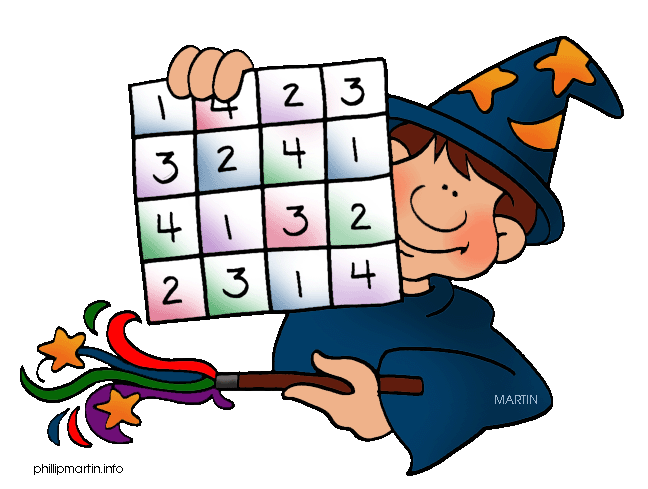 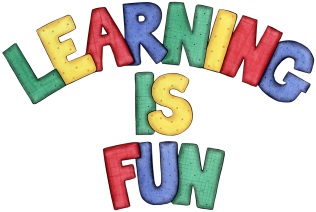 YEAR 1 HOME LEARNINGDate Set5/2/16Date DueMathletics and Spellodrome 12/2/16Pink Book: 10/2/16MathleticsThere are some activities relating worded problems around BODMAS/BIDMAS and the order of operations, and some problems around fractionsSpellodromeWritingA new word list has been added to spellodrome. These words are in the word list q-r.
Your writing task this week is to write a story starting: It happened so quickly I had no time to think, only react.ReadingRecommended daily reading time:KS1 15-20 minutes KS2 40 minutesHome Learning ProjectDate Set:  5/2/16                                                Date Due: Pink Book: 10/2/16Mathletics and Spellodrome: 12/2/16Greek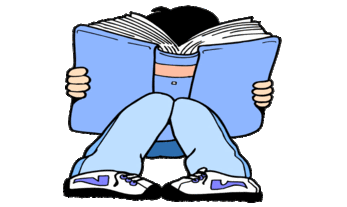 Please go to Greek Class Blog for Greek Home Learning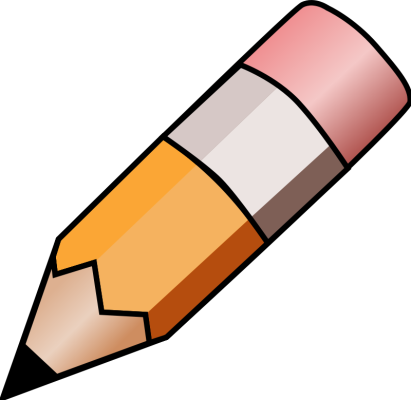 Greek Class - St Cyprian's Greek Orthodox Primary Academy